L’Agence de l’Innovation de Défense (AID) souhaite s’informer sur la capacité des opérateurs économiques à fournir des exosquelettes passifs destinés à soulager le combattant portant de lourdes charges (sac à dos, gilets balistiques, arme) lors de ses déplacements à pied. La présente demande d’information (DI) vise à identifier et évaluer les produits disponibles, sous l’angle de la maturité technologique et commerciale, de l’intérêt opérationnel et des caractéristiques techniques. L’augmentation de la puissance du combattant via des dispositifs actifs (moteurs ou autres) est hors périmètre de la DI.Pour autant, cette demande d’information ne constitue ni un acte d’achat, ni une consultation liée à un marché public. Elle ne saurait constituer un quelconque engagement de l’Administration à lancer ultérieurement une opération sur le même objet. Réciproquement, les réponses à la DI ne constitueront pas des engagements contractuels ou précontractuels de la part de leurs auteurs.Aucun opérateur économique répondant à cette DI ne pourra prétendre à une rémunération ou indemnisation pour les réponses apportées. Les opérateurs économiques sont informés que ces réponses pourront être utilisées par l’administration pour préparer d’éventuelles consultations ultérieures. CONTEXTE du BESOINLors de ses déplacements à pied, le combattant est amené à se déplacer avec son sac à dos, un gilet balistique ou gilet de combat et son arme, l’ensemble pouvant peser jusqu’à 40 kg. Dans certains cas particuliers, des équipements complémentaires peuvent amener à augmenter significativement la charge à supporter par le combattant soumettant ainsi l’organisme à de forts traumatismes articulaires.Les déplacements peuvent s’étirer sur de longues périodes pouvant dépasser la dizaine d’heures. L’AID envisage d’évaluer des exosquelettes passifs en vue de déterminer leur bénéfice pour le combattant : réduction de la fatigue et du risque traumatique, augmentation de l’endurance.CONTENU de LA réponseIl est possible de répondre aux questions des paragraphes 2.1 et 2.2 pour chacun de vos produits existants ou en cours de développement.Maturité et positionnement de votre produitDisposez-vous actuellement ou développez-vous un exosquelette passif pouvant répondre au besoin exprimé au paragraphe précédent ? Quelle est la feuille de route de développement et/ou d’évolutions de votre produit ?Quand seriez-vous apte à faire une démonstration de votre produit au ministère des Armées avec vos opérateurs ?Quand seriez-vous apte à fournir votre produit au ministère des Armées pour une évaluation technico-opérationnelle par les opérateurs du ministère ?Connaissez-vous l’offre de référence dans le domaine et comment vous positionnez-vous par rapport à cette offre de référence ?Quels sont vos clients pour ce domaine ? Depuis combien de temps votre produit est-il commercialisé et vendu ?Quel est le coût unitaire de votre produit (en euros) ? Combien de temps vous faut-il pour produire une dizaine d’exemplaires ?PERFORMANCES ET CARACTERISTIQUES dE VOTRE PRODUITIntérêt opérationnel du produitUn combattant équipé de votre produit peut-il réaliser le type de parcours d’obstacle défini dans la pièce jointe « Parcours d’obstacle » à la présente DI ? En combien de temps ?Quelle est la part de transfert de charge du combattant vers le sol ?  (vous pouvez préciser pour quels mouvements ou postures du combattant)Dans quelles conditions votre produit a-t-il été évalué : type de parcours, type de milieu ? (vous pouvez transmettre une ou des vidéos présentant des séquences d’évaluations de votre produit) Caractéristiques intrinsèques du produit : Quel est le poids de votre produit ?Quelle charge maximale portée par l’opérateur préconisez-vous pour votre produit ?Quels est la constitution de votre produit par grands constituants et la nature des matériaux utilisés (métal, fibre de carbone, autres) ?Adaptation du produit aux opérateurs :Votre produit est-il adaptable à des opérateurs de tailles et de morphologies différentes ? par des dispositifs ou des actions mis en œuvre par l’opérateur ? (si oui, lesquels) Mise en œuvre et entretien du produit :Quel est le temps d’équipement et de déséquipement pour un opérateur entraîné ? Quels sont les actes de l’opérateur pour s’équiper et se déséquiper ?L’emploi de votre produit implique-t-il l’utilisation de sacs à des dos, de gilets tactiques ou de protections balistiques spécifiques ?Quel sont les actes d’entretien courant de votre produit ? Identification de VOTRE sociétéQuels ont été vos Chiffres d’Affaires, Résultat Net Comptable (RNC), Effectifs moyens sur les 3 derniers exercices? Quelle est la composition de votre capital ? Renseignements complémentairesComment avez-vous eu connaissance de cette demande d’information ?Consultez-vous des magazines ou sites professionnels pour identifier les consultations et opportunités de marchés publics ? Si oui, le(s)quel(s) ? Si non, pourquoi ?Utilisez-vous les services d’un prestataire pour identifier les consultations et opportunités de marchés publics ? Si oui, le(s)quel(s) ? Si non, pourquoi ?Envoi des réponses Votre réponse devra parvenir au plus tard le 25 février 2019 par courriel aux points de contact suivants : Référent achat 		Faranak Asghari-Sarabi		faranak.asghari-sarabi@intradef.gouv.frRéférent technique 	Dan Maman 			dan-yaacov.maman@intradef.gouv.frLes fichiers transmis sont lisibles par Adobe Acrobat Reader 2017 ou Microsoft Office version 2010 ou ultérieure. Les pièces jointes ne devront pas excéder 6 Mo et ne devront comporter aucune macro ou code exécutable. Il est possible de transmettre des éléments d’information (vidéos, plaquettes commerciales, documentation produit) via des services en ligne accessibles par un lien url.Les réponses seront rédigées préférentiellement en français.Le cas échéant, des demandes de précision relatives au contenu de la réponse attendue pourront être transmises aux points de contact supra. Ces demandes de précision devront parvenir au plus tard le 15 février 2019.Exploitation des réponses – Sécurité – Protection des InformationsL’exploitation des réponses sera faite par le ministère des Armées et le ministère de l’Intérieur, exclusivement.Eu égard au respect et à la protection du secret des affaires, l’AID s'engage à ne communiquer les éléments de réponses des DI fournis par chaque société qu'à des personnels ayant besoin d'en connaître.Par ailleurs, si l'opérateur économique souhaite communiquer à l'administration des informations qu'il souhaite protéger, celles-ci seront regroupées dans une annexe dûment identifiée. L'opérateur économique devra alors préciser la nature exacte de la restriction d'utilisation associée qu'il souhaite voir appliquer par l’AID.L’AID veillera alors à la protection de ces informations.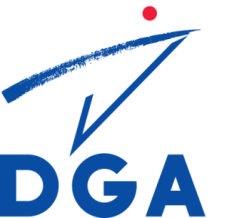 DEMANDE D’INFORMATIONS CONCERNANT Les EXOSQUELETTEs passifs POUR LE COMBATTANT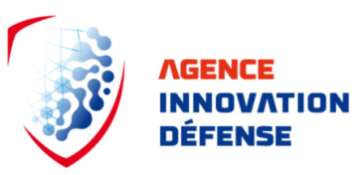 Raison sociale :Raison sociale :Activités principales :Activités principales :Date de création de la société :Date de création de la société :Adresse du siège social Contact Nom et Prénom : Téléphone portable : Téléphone fixe : @ :ANNEEChiffre d’affaires (en euros)Résultats (en euros)Effectifs moyens201820172016